GISBORNE PRESBYTERIAN PARISH Matawhero Church – Church LaneSt Andrew’s Church and Community Centre:176 Cobden Street, Gisbornewww.standrewsgis.org.nz3 September 2023                                                                  Pentecost 14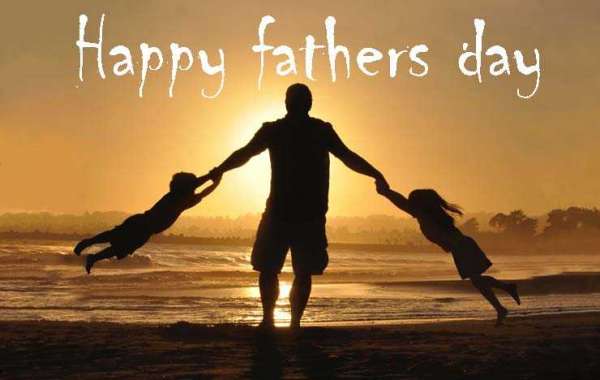 As parents feel for their children,
    God feels for those who fear him.Psalm 103: 13 (The Message)We welcome all visitors to our service this morning.  Please sign the Visitors’ Book and make yourself known to the Hosts who stand at the back of the church.A toilet is located in the foyer.In our worship we use inclusive language as much as possible. Sometimes, especially in the hymns, this is not possible. Feel free to insert the language with which you are most comfortable.BOLDED WORDS are for congregational response.Where there is an asterisk * you are invited to stand.PreludeWelcome, News and Information Entry of Bible, Candle-lighting and Introit Just as a father shows his love CH4 69 vv1,3  CH4 69 Tune KilmarnockJust as a father shows his love to all his children dear, so God bestows his love on those who worship him in fear.3. A wind blows, and a flower is gone, its place is known no more; but all the kindness of the Lord for ever shall endure.Invitation to place photos/mementos of our Dads on the table and when you do this please tell me your Dad’s name. Call to Worship Let us praise those men who have ‘fathered’ us in their role as mentors and guides. Let us praise those men who are about to come fathers: may they openly delight in their children.And let us praise those fathers who have died, but live on in our memory and whose love continues to nurture us. *First hymn: Faith of our fathers (adapted) Tune Tynemouth (St Catherine’s) CH4 728Faith of our fathers, living stillIn spite of danger, fire and sword. O how our hearts beat high with joy When e’re we hear your glorious word. Chorus Faith of our fathers, Holy faith! We will be true to you till death. Faith of our fathers Faith and prayer. We pray all nations come to see That through the truth which comes from God All people shall be truly free. Chorus Faith of our fathers! We will love Both friend and foe in all our strife And show your love as you have taught By kindly words and Christian life. ChorusPrayer: Psalm 103 L: With all my heart I praise the Lord C: And with all that I am I praise His holy name L: With all my heart I praise the Lord C: I will never forget how kind he has been L; The Lord forgives our sins C: Heals us when we are sick and protects us from death. L: His kindness and love are a crown on our heads C: Each day that we live, he provides for our needs and gives us strength. L: The Lord is merciful. He is kind and patient and his love never fails. Childrens Chat: *Second hymn: Loving Spirit  WB 48.  5 verses Tune: Omni Die 1.	Loving Spirit, loving Spirit,	you have chosen me to be -	you have drawn me to your wonder,	you have set your sign on me.2.	Like a mother, you enfold me,	hold my life within your own,	feed me with your very body,	form me of your flesh and bone.3.	Like a father, you protect me,	teach me the discerning eye,	hoist me up upon your shoulder,	let me see the world from high.4.	Friend and lover, in your closeness	I am known and held and blessed:	in your promise is my comfort,	in your presence I may rest.5.	Loving Spirit, loving Spirit,	you have chosen me to be -	you have drawn me to your wonder,	you have set your sign on me.Reading: Ephesians 6 v 1-4, 18 & 23-24. Using CEV“ Children, you belong to the Lord, and you do the right thing when you obey your parents. The first commandment with a promise says, ‘Obey your father and your mother, and you will have a long and happy life.’ Parents, don’t be hard on your children. Raise them properly. Teach them and instruct them about the Lord.Never stop praying, especially for others. Always pray by the power of the Spirit. Stay alert and keep praying for God’s people. Pray that God the Father and the Lord Jesus Christ will give peace, love and faith to every follower! May God be kind to everyone who keeps on loving our Lord Jesus Christ.” Reflection: The Divine KeyAnthem: ‘This is my Fathers world’ PCC 328
1. This is my Father’s world, and to my list’ning ears,
All nature sings, and round me rings
The music of the spheres.
This is my Father’s world: I rest me in the thought
Of rocks and trees, of skies and seas;
God’s hand these wonders wrought.2. This is my Maker’s world; the birds their carols raise;
The morning light, the lily white,
Declare their Maker’s praise.
This is my Maker’s world: God shines in all that’s fair;
In the rustling grass God’s footsteps pass;
God speaks to me everywhere.3. This is my Saviour’s world. O let me not forget
That though the wrong seems oft so strong,
God is the ruler yet.
This is my Saviour’s world: The battle is not done;
Jesus, who died, shall be satisfied,
And earth and heav’n be one.	Words Mabbie D Babcock alt. Music English Trad.Intercessory PrayerOffering and *Dedication:  				The offering is now received at the door as we enter.  If you missed noticing this, you may place a retiring offering into the offering boxes at the door as you leave.  Our dedication covers all our acts of giving:*God - we praise and thank you for who you are and what you have done for us. Thank you that we are able to provide food and money for the continuation of your work. Amen						*Communion hymn Now to your table spread WB 58 Verses 1 & 3 Now to your table spread we come, each one, in faiththat you alone provide the words of life and death:In wine and bread, in promised foodwe find your loving heart, O God.Here is our common wealth in sharing what is goodas though all human kind around one table stood,this bread to break, this wine to taste – one people in the name of Christ.Communion Version C *Final hymn The journey of life WB 33  WOV 670	The journey of life may be easy, may be hard
There’ll be danger on the way
With God at my side, I’ll do battle as I ride
‘Gainst the foe that would lead me astrayChorus Will you ride, ride, ride With the King of Kings, Will you follow my leader true; Will you shout Hosanna To the lowly Son of God, Who died for me and you? My burden is light and a song is in my heart
As I travel on life’s way
For God is in heaven and he’s given me his word
That by my side he’ll stayChorusI’ll follow my leader wherever he may go,For Jesus is my FriendHe’ll lead me on to the place where he has gone when I come to my journey’s end.Chorus*Benediction – May the eternal word and love of God bless our lives today and always with steadfast faithfulness. 	 				*3-fold AmenMinisters: All the peopleLeader: Ruth McLennan	Communion Celebrant: Pat FlockhartOrganist: Paul Pollock					ChoirPlease join us for a time of fellowship and friendship in the Community Centre next door over a cup of tea or coffee.DIARYSUNDAY  3   PENTECOST 14                            10.00am      St Andrew’s combined communion                        Ruth McLennan, with celebrant: Pat Flockhart  Matawhero– No serviceMonday      4    9.00am    Walking Group 	Tuesday      5   10.00am   Open Door  All welcome Wednesday 6   9.45am     mainly musicThursday    7    3.30	     Kids’ Café Friday	       8    1.00pm    Choir rehearsalSaturday     9   8.00-11.30am   Car Boot SaleSUNDAY  10   PENTECOST 15                            10.00am      St Andrew’s Sr. Cynthia Kearney               Matawhero– No serviceComing up: The AGM is on 24th September.    Mindful Prayer topics: World Peace; Climate Extremes; Families & Friends – health & relationships. GPP. Thanks to God for continuing guidance and love.Note: The offering is now received at the door as we enter.  If you miss noticing this, you may place a retiring offering in the offering boxes at the door as you leave.  Please remember donations for the Love basket when shopping. All offerings gratefully received.As you will have read in the recent Signpost Val and Pat are offering Home Communion and they need an Elder to be present.Any Elders willing to assist, please phone or email Val Hall.With blessings from the Pastoral CommitteeFor all Pastoral care needs please contact one of the committee members: Jenny Lawton  868 4268; Ruth McLennan 021 02704867; Jan Gordon 0211836008 Annette Ormiston 0275535028 Barbara Larsen 863-9009Mindful Prayer contact Margaret Graham ph. 021 026 03990 or email m.n.e.gra@xtra.co.nzSt Andrew’s Communion Elders 3 September: ALVIN HALL, JAN GORDON, Seton Clare, Cathy PorterGisborne Presbyterian ParishSt Andrew’s Church and Matawhero Historic Church:Office:  06 868 5513      	                         Hours 10-12 Tuesday – Friday 176 Cobden Street 4010standrewsgisb@xtra.co.nz                           www.standrewsgis.org.nzSundayReaderDoor & TeamMorning TeaSound Visual3 SeptemberPentecost 14CommunionRuth & Pat FMatawheroNo ServiceSt Andrew’s Jennifer McDonaldPat FlockhartJenny Lawton,Sarah McConnochieWendy MorrisTrish KwakS: HansV: LindaC: Don10 SeptemberPentecost 15Sr Cynthia KearneyCelebration MatawheroNo ServiceSt Andrew’s Marion Goodwn Seton ClareDianne Burrows, Pat SmithVal Hall, Pat FlockhartS: HansV: DonC: Hans